【今日主題】福音圓５曲講員︰陳柏嘉弟兄(南台中聚會處)經文︰歌羅西書1:9b-23b大綱引言：什麼是圓舞曲？心意更新（v.9b-11）處境更新（v.12-14）次序更新（v.15-18）身分更新（v.19-22）盼望更新（v.23a-23b）結語：福音有如圓舞曲，同主行亦步亦趨。本週各項聚會今日	09:30	兒童主日學		09:45	主日聚會	陳柏嘉弟兄		09:45	中學生團契		11:00 《擘餅記念主聚會》		11:00 	慕道班		13:00	樂活人生(副堂)		13:00	教會詩班/姊妹詩班練習	週二 10:00	先知書走一回		19:30	英文查經班週三	19:30	交通禱告會	劉國華弟兄週四	11:00	姊妹基礎讀經	約翰福音		14:30	姊妹查經	陳梅軒姊妹		15:30	姊妹禱告會	陳梅軒姊妹週五	09:30	烘焙讀經班		19:00	小社青	查經聚會週六	14:00	大專團契	讀書會		18:00	社青團契	秋季一日遊《南台中聚會處˙開門事工》蒙上帝眷佑，我們雖身處在不同的城市，卻得以一同在主裡齊心為福音效力，為此獻上感謝！位處台中以南的《南台中聚會處》在地深耕已十三個年頭，我們最初由《惠來里基督徒聚會處》的第四社青小組與中興大學的學生團契於2003年6月共同參與植堂的計畫。初期於中興大學的附近租用一街角地下室，不久再併租一樓的店面。蒙神的帶領，在曾嘉逸弟兄及林文健姊妹並與眾聖徒的團契中，我們漸漸長成一株枝繁葉茂、結實累累的葡萄樹，成為弟兄姊妹在地屬靈的家，後因聚會人數漸漸增多，場地不敷使用，遂於2006年10月搬遷至南區和平里的社區，承租一至三樓且一樓為雙開型的店面，共計 150坪。惟因當時講台設計所需，遂將後方鄰路之大門予以封閉，僅留一貨物通道，平時聚會皆由前方大門進出相宜。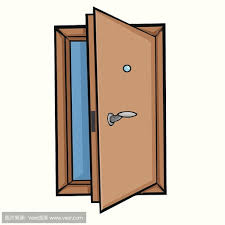 為了因應社區事工需要，遂於2017年成立了「南台中基督徒生命教育協會」，期盼能向更多的人分享聖經中寶貴的生命真理與生活信念。回首這些年來，我們專注於服務教會前方這片廣大的社區、商辦及鄰近的國小，無論在信仰及生命教育的投注上，都付出了極大的心力與資源，唯獨對後方鄰近的廠辦及其社區，長期以來深深覺得有所虧欠，我們應該可以為我們的鄰舍，做得更多一些。在教會整體資源不足的情況下，我們齊心禱告，同領異象，經過同工們近半年的等候尋求，我們決定要向後方的廠辦與社區敞開教會後方的大門，這只是我們所要做的第一步，期盼教會能在此成為前後兩方的橋樑，一同經歷天父無悔的愛，高舉基督救恩的杯，一同見證三一真神的榮耀！教會後方大門的開啟計畫，不僅僅是一項硬體工程的改建，更是一項信心工作的建造；神親自使用南台中與眾聚會處的聖徒們，供應一切所需的經費（實際入帳已超過五十一萬元），並在工程進度呈現膠著狀態時，親自感動設計公司願意幫助我們完成整體工程的設計圖，期盼能於明年二月底進入發包施作的流程。這一路走來，上帝的引領至為甘美，請為主在工程款項上的豐富供應獻上讚美、為教會經常費的暫缺操練獻上感謝，為開門工程的總進度持續信心仰望，願主使用我們在這段時間的經歷，祝福在各地的聚會處，挑旺眾聖徒對福音的熱切，一同活出真理、興旺福音、見證基督、候主再臨！我們應當靠著耶穌，常常以頌讚為祭獻給上帝……只是不可忘記行善和捐輸的事，因為這樣的祭是上帝所喜悅的。                                                    雅各書5:15~16台北基督徒聚會處      第2661期  2020.11.22教會網站：http://www.taipeiassembly.org年度主題：回想˙回轉˙回復--改變你基督徒的壞習慣		主日上午	主日下午 	下週主日上午	下週主日下午	聚會時間：9時45分	2時10分	9時45分	2時10分	司     會：陳宗賢弟兄		任  駿弟兄	領     詩：卜昭信弟兄		任  駿弟兄	司     琴：	俞齊君姊妹		詹甯喻姊妹	講     員：陳柏嘉弟兄		下週講員：劉介磐弟兄	本週題目：福音圓5曲		下週主題：信仰與生活	本週經文：歌羅西書1:9b-23b	下週經文：羅馬書 12:1-2	上午招待：王雅麗姊妹 熊靈琦姊妹	下週招待：吳瑞碧姊妹 施兆利姊妹		余智桓弟兄北市中正區100南海路39號。電話（02）23710952傳真（02）23113751臺北市中正區100南海路39號。電話（02）23710952傳真（02）23113751《聚會處差傳會訊》第六期巴勘仁弟兄—典型在夙昔記錄德裔美籍宣教士巴勘仁夫婦年輕時如何蒙召…在1933年前往中國，從學中文開始藉機宣揚福音…1950年來台在《台中聚會處》與台灣弟兄姊妹共同服事、買下台中聚會處現址的奇特過程，以及設立《仁德托兒所》推動兒童福音事工的見證，值得讀者細心閱讀…短文摘錄—委身教會秘書長的話—同心合意、聯於基督台灣各地聚會處近況˙代禱事項《每日活水》《十二月份讀經表》…約珥書+彌迦書…《十二月份讀經表》敬請取閱(在長椅上)，《十二月/每日活水靈修月刊》在小桌上販售，每本優惠價50元。11/29【董事會】下週主日(11/29)下午1:00於大班教室舉行財團法人董事會，審查教會2021年度預算案。敬請董事同工參加。【洗碗服事】下年度清洗〝鍋碗瓢盆〞的服事，請享用愛筵的人輪流參與，為屬靈的家盡一己之力。更歡迎全家人一起服事，請於副堂登記即可。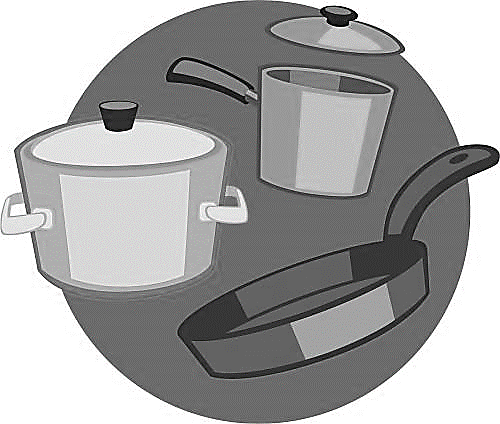 12/24【姊妹福音聚會】~~鐘˙聲˙響˙起~~演出︰福音歌手--陳艾美師母時間︰12/24(四)下午2:30~4:30內容︰福音詩歌、茶點地點︰本教會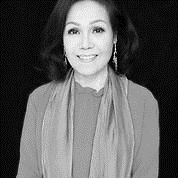 歡迎邀約未信主的親友，共享美麗人聲、生命饗宴~WehubTaipei『我們巢』~~開幕禮拜邀請~~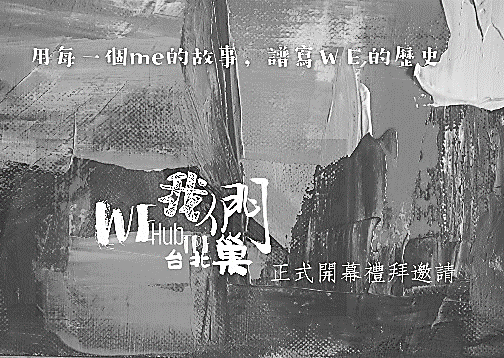 謝謝弟兄姊妹對於『我們巢』計畫的關心和奉獻。十一月起正式上路。邀請大家參加11/24的開幕禮拜。日期：11/24(二)10:00~12:00地點：北市汀州路三段101號三樓11/28【教會一日遊】提醒本週六（11/28）已報名參加教會一日遊者，請記得攜帶口罩、學生證、敬老卡等，穿著輕便衣物，遮陽帽、雨傘、水壺、毛巾、防蚊液等。並務必於當天上午8:00報到後出發，以免影響行程進行。